Curriculum Vitae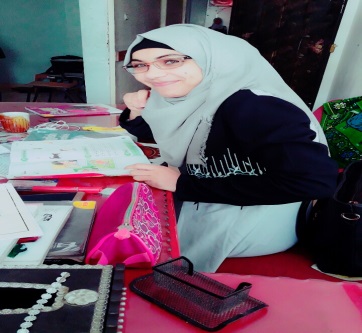 Personal  data:Name : Basma Ismail Shehda El- Kurd.Address: Rafah – Gaza- Palestine.Mobile number : 009720592625683Email address : bassma.ismail1991@gmail.com.Date of birth: 30/3/1991Material status: divorced.Place of birth : KhanYounisNationality : Palestinian.Education :A certificate of art from high school with a very good average.PA from the university in methods of teaching English .Experience :2-7 years of teaching English.A year in  international translation.Work experience:Teacher at a governmental school.Teacher at educational centerManger at an educational center.MarketingSecretary at educational centerWork expertise :CulturalSocial .Education.Business and IT.
Computer Literacy:Working professionally with Microsoft operating systems.Excellent search skills over the Web.Excellent knowledge in most of popular software applications needed for any work environment, e.g. MS Office, AExcellent ability to learn quickly any new tool, online or offline.Good manner in using network's program( Skype – Gmail- hotmail- Yahoo)Interests :SwimmingReading poetry.Reading novels.Write short memoir and story.Languages :Arabic ( native ) Excellent ( writing – reading – speaking).English: very good ( writing- reading- speaking).Work Qualifications:Excellent ability to act as Project Manager with highly professional communication, negotiation and organizational skills.Excellent ability to work under pressure with outstanding flexibility.Meeting given deadlines on time without compromising output quality.Obeying to organizational roles and regulations with elevated behavior.Focusing on exceeding respective higher-level supervisor expectations.Dealing politely with work colleagues and aiming at achieving team success.Please feel free to contact me for any questions or comments you may have. 
 References and samples are under request.